آگهي فراخوان پروژه پژوهشي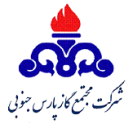 شركت مجتمع گاز پارس جنوبي در نظر دارد اجراي پروژه پژوهشي با عنوان ذيل را با مشخصات ذيل به مجري واجد شرايط از دانشگاهها و مراكز پژوهشي داراي مجوز فعاليت پژوهشي ازمراجع قانوني (معاونت علمي و فناوري رياست جمهوري، وزارت علوم و تحقيقات و فناوري و وزارت بهداشت) كه گواهي نامه قطب پژوهشي در زمينه مورد نظر را از دبيرخانه شوراي عالي قطبهاي پژوهشي وزارت نفت اخذ نموده اند، واگذار نمايد. توضيحات مهم :كليه قطبهاي پژوهشي كه توانايي انجام اين پروژه را دارند، پس از مطالعه RFP آن، فرم پرسشنامه پيشنهاد پروژه پژوهشي را تكميل نموده و به صورت پاکت سربسته مهر و موم شده، و با ذکر مشخصات پروژه برروی پاکت (شامل: نام پروژه، نام پیشنهاد دهنده، مهلت ارسال پیشنهاد) حداكثر تا مورخ 12/09/1399 به نشاني مندرج در جدول فوق، ارسال و بصورت همزمان نيز، طي مكاتبه اي با واحد پژوهش و فناوري مجتمع گاز پارس جنوبي، ضمن اعلام ارسال پروپوزال، رسيد پستي را قبل از اتمام مهلت ياد شده، فكس نمايند.1.1. فراخوان پروژههای پژوهشی از طریق سایت اینترنتی مديريت پژوهش و فناوري شرکت ملی گاز ایران، مجتمع گاز پارس جنوبی و سامانه ساتع (سامانه اجرایی تقاضا و عرضه پژوهش و فناوری – پیرو بند ح تبصره 9 قانون بودجه سال 1399 کل کشور) انجام می گیرد.2.1. تمامی قطب های پژوهشی می بایست ضمن در اختیار داشتن کد فعال در سامانه ساتع، نسبت به بارگزاری فرم تکمیل شده پرسشنامه پيشنهاد پروژه پژوهشي در سامانه اقدام نمایند. لازم به ذکر است تمامی مراحل، از تائید، پرداخت و خاتمه پروژه، از طریق این سامانه انجام می شود.3.1. عدم ارسال مستندات مطابق بند 1 توضیحات مهم، پیشنهاد ارسالی را باطل و رد می نماید.تمام صفحات فرمهاي تكميل شده پرسشنامه پيشنهاد پژوهشي، توسط صاحب/صاحبان امضاء مجاز، مهر و امضا گرديده و در پاكت سربسته ارسال گردد.كليه قسمتهاي فرم پرسشنامه پيشنهاد پروژه پژوهشي، ميبايست به نحو مناسب و كامل تكميل شده و فاقد هرگونه ابهامي باشد. بديهي است به فرمهاي ناقص و فاقد شماره تلفن، آدرس دقيق و ... ترتيب اثر داده نشده و از روند بررسي حذف خواهند گرديد.1.3. مسئوليت هرگونه نقص يا اشتباه در محاسبه هرينههاي پروژه (اعم از هزينههاي پرسنلي، بيمه، ماليات، بالاسري، مسافرتهاي ضروري و... ) برعهده تكميلكننده/كنندگان فرم ميباشد.از تغيير شكل فرم پرسشنامه پيشنهاد پروژه پژوهشي، خودداري گردد.اين شركت در رد يا قبول پيشنهاد ارسالي و همچنين انتخاب پيشنهاد برتر از بين پيشنهادات مشابه، مختار ميباشد.هيچگونه تعهدي براي اين شركت بابت هزينه تدوين پيشنهاد پروژه يا ساير هزينههاي جانبي، وجود نخواهد داشت.در صورت نياز و درخواست اين شركت، پيشنهاددهندگان ميبايست جهت ارائه توضيحات تكميلي، در اين شركت حضور يابند.عنوان پيشنهادات ارسالي بايد با عنوان اعلام شده در فراخوان يكي باشد.جهت تسريع در روند بررسي پيشنهادات پژوهشي، آگاهي از موارد فوق جهت ارسال پيشنهادات، الزامي بوده و عدم رعايت اين الزامات توسط پيشنهاد دهنده/دهندگان، موجب سلب مسئوليت اين شركت از بررسي پيشنهادات خواهد شد.                                                                                                           واحد پژوهش و فناوري                                                                                                                            شركت مجتمع گاز پارس جنوبيعنوان پروژهارائه راه حل کاربردی جهت بهینهسازی احتراق در کورههای واحد MRU پالايشگاه اولاهداف پروژهبهینه سازی احتراق در کوره MRUشبیه سازی احتراق و کاهش آلاینده های حال حاضر کوره MRU چكيده پروژه:کوره واحد MRU از تجهیزات مهم در واحد مرکاپتان زدایی پالایشگاه اول است که عملکرد مناسب آن تاثیر قابل توجهی بر راندمان مرکاپتان زدایی داشته و نحوه عملکرد آن نیز از نظر HSE بسیار مورد توجه است. سیستم تغذیه هوا در این کوره بصورت- طبیعی بوده و خروجی دودکش بهمراه دود غلیظ است که نمایانگر احتراق ناقص در کوره می باشد. هدف از اجرای این پروژه بهبود سیستم احتراقی موجود با شبیه سازی احتراق در کل سیستم (از ورودی تا انتهای دودکش) و ارئه راه حل کاربردی جهت رفع مشکل موجود است.چكيده پروژه:کوره واحد MRU از تجهیزات مهم در واحد مرکاپتان زدایی پالایشگاه اول است که عملکرد مناسب آن تاثیر قابل توجهی بر راندمان مرکاپتان زدایی داشته و نحوه عملکرد آن نیز از نظر HSE بسیار مورد توجه است. سیستم تغذیه هوا در این کوره بصورت- طبیعی بوده و خروجی دودکش بهمراه دود غلیظ است که نمایانگر احتراق ناقص در کوره می باشد. هدف از اجرای این پروژه بهبود سیستم احتراقی موجود با شبیه سازی احتراق در کل سیستم (از ورودی تا انتهای دودکش) و ارئه راه حل کاربردی جهت رفع مشکل موجود است.خلاصه شرح درخواستيبررسی شرایط عملکردی احتراق در کوره MRUشبیه سازی احتراق از ورودی تا انتهای دودکشبهینه سازی احتراق در کوره MRUکاهش آلاینده های حاصل از احتراق کوره MRUمدارك مورد نيازجهت اعلام آمادگيسوابق تيم اجرايي مرتبط با موضوع فراخوانمستندات موجود مربوط به تشويق نامه ها و رضايت نامه هاي كارفرمايان قبلي در خصوص كيفيت كار، كفايت نفرات كليدي، تحقق اهداف و رعايت برنامه زمانبنديگواهي نامه قطب پژوهشي مرتبط با موضوع ( اخذ شده از دبيرخانه شوراي عالي قطبهاي پژوهشي وزارت نفت )دارا بودن مجوز هاي لازم از سازمان حفاظت محيط زيستمهلت ارسال مستنداتحداكثر تا تاريخ 12/09/1399معيارهاي ارزيابي فنيآدرس پستي محل تسليم اعلام آمادگي و اسناد تكميل شده جهت ارزيابياستان بوشهر- شهرستان عسلويه- شركت مجتمع گاز پارس جنوبي- فازهاي 2و3- ساختمان مركزي- طبقه چهارم، اداره پژوهش و فناوري-  صندوق پستي 311/75391تلفن و فاكس:تلفن:   07731312456                                   فكس:  07731312469  